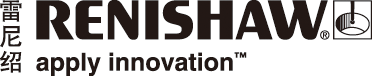 增材制造提高液压传动性能近来，工程技术领域的跨国公司雷尼绍与英国Domin Fluid Power公司建立了合作，帮助其提高直接驱动阀设计和制造能力。Domin采用金属增材制造 (AM) 技术成功制成体积更小、性能更优的驱动阀，并且将生产周期从5.5个小时缩短到仅1个小时。Domin在生产液压传动装置时选用了雷尼绍先进且可靠的增材制造技术。该公司参观了雷尼绍位于英国斯塔福德郡斯通镇的增材制造解决方案中心，不仅加深了对增材制造的了解，更加认识到这项技术能够帮助他们为客户生产性能更优的驱动装置。“金属增材制造技术有助于提升液压传动技术水平，”Domin Fluid Power总经理Marcus Pont指出，“经过多年对各式各样的原型产品和设计进行测试之后，我们积累了丰富的增材制造经验和专业技术，有能力帮助客户生产性能更优的零件。比如，我们设计出一款驱动阀，它的尺寸缩小了四分之三，成本减少了三分之二，然而动力提升了25%。”“雷尼绍一直在积极开发新兴技术，致力于推动工业发展和进步，”雷尼绍增材制造部门首席技术顾问
Martin McMahon表示，“我们与Domin公司的合作贯穿始终，从研究材料的特性到挖掘RenAM 500Q
系统等最新技术的生产优势。”“在Domin公司，增材制造是一项关键技术，”McMahon继续说。“因为增材制造可用于制造复杂零件，
不需要工具，并且操作和装配要求少。如果使用传统制造技术，根本没有办法将复杂的功能集成到如此小的设计中。”来自众多行业的制造商都可以采用增材制造技术提高小批量生产高附加值产品的生产力。目前，雷尼绍最新RenAM 500Q系统正在拓展增材制造技术的应用领域，为之前缺乏经济效益的应用增添使用动力。RenAM 500Q系统结构紧凑，配备四个500 W激光器，将打印速度提高了四倍之多，不仅有助于提高生产率，而且可降低零件单位成本。雷尼绍在其Stone工厂全方位展示了其增材制造专业能力。诚邀合作伙伴参观雷尼绍的增材制造解决方案中心，合力探索增材制造的无限潜能，开发高效的端到端生产流程。如需详细了解RenAM 500Q以及雷尼绍增材制造解决方案中心的其他技术，请访问www.renishaw.com.cn/additive。-完-关于雷尼绍雷尼绍是世界领先的工程科技公司之一，在精密测量和医疗保健领域拥有专业技术。公司向众多行业和领域提供产品和服务 — 从飞机引擎、风力涡轮发电机制造，到口腔和脑外科医疗设备等。此外，它
还在全球增材制造（也称3D打印）领域居领导地位，是一家设计和制造工业用增材制造设备（通过金属粉末“打印”零件）的公司。雷尼绍集团目前在36个国家/地区设有80个分支机构，员工5,000人，其中3,000余名员工在英国本土工作。公司的大部分研发和制造均在英国本土进行，在截至2019年6月的2019财年，雷尼绍实现了
5.74亿英镑的销售额，其中94%来自出口业务。公司最大的市场为美国、中国、日本和德国。了解详细产品信息，请访问雷尼绍网站：www.renishaw.com.cn关注雷尼绍官方微信（雷尼绍中国），随时掌握相关前沿资讯：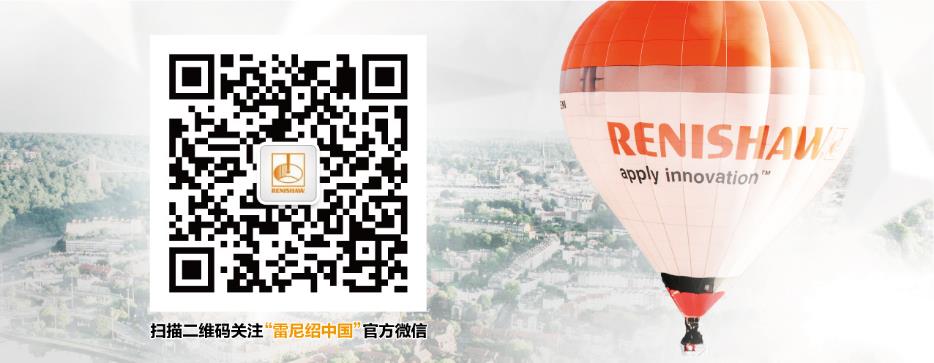 